ALLEGATO Ada inserire nella “Documentazione Amministrativa”AFFIDAMENTO DEL SERVIZIO DI CONFERIMENTO E SMALTIMENTO RIFIUTI URBANI PRODOTTI NEL COMUNE DI CAPACCIO PAESTUM.Numero GARA ANAC: 7407449 - CIG: 7875522E56- CUP: H44H19000010004€ 1.131.164,08	Importo a base d’asta, su cui fare offerta in ribasso oltre IVA;€ 5.578,68 Oneri per la sicurezza da interferenze non soggetto a ribasso oltre IVA;€ 1.136.742,76	Importo complessivo oltre IVA;DOMANDA DI PARTECIPAZIONEIl sottoscritto:in qualità di (barrare la casella pertinente):TitolareLegale rappresentanteProcuratore specialeAltro (specificare): ________________________________________________________(scrivere la denominazione esatta dell’impresa come indicato nel certificato della CCIAA)CHIEDE:di partecipare alla gara indicata in epigrafe in forma di (barrare la/e casella/e pertinente/i):impresa individualesocietà di persone (società semplice, società in nome collettivo e società in accomandita semplice)società di capitali (società per azioni, società in accomandita per azioni e società a responsabilità limitata)società cooperativaconsorzio tra società cooperative di produzione e lavoro (L. 422/1909), ai sensi dell’art. 45, comma 2, lett. b) e 48, comma 7,del D.Lgs. 50/2016:indicare gli operatori economici consorziati per le quali il consorzio concorre:consorzio tra imprese artigiane (L. 443/1985), ai sensi dell’art. 45, comma 2, lett. b) e 48, comma 7, del D.Lgs. 50/2016.:indicare gli operatori economici consorziati per le quali il consorzio concorre:consorzio stabile, ai sensi dell’art. 45, comma 2, lett. c) e 47, comma 7, del D.Lgs. 50/2016:indicare gli operatori economici consorziati per le quali il consorzio concorre:mandataria (capogruppo) di raggruppamento temporaneo di concorrenti ai sensi degli artt. 45, comma 2, lett. d) e 48 del D.Lgs. 50/2016 con la seguente quota percentuale di partecipazione al raggruppamento:% dell’appalto (se del caso, indicare distintamente per ciascuna categoria dell’appalto altresì la percentuale di esecuzione a carico di ciascuna impresa)indicare le imprese mandanti, nonché le quote percentuali di partecipazione delle medesime al raggruppamento:mandante di raggruppamento temporaneo di concorrenti ai sensi degli artt. 45, comma 2, lett. d) e 48 del D.Lgs. 50/2016 con la seguente quota percentuale di partecipazione al raggruppamento: %  dell’appalto  (se  del  caso, indicare distintamente per ciascuna categoria dell’appalto altresì la percentuale di esecuzione a carico di ciascuna impresa)indicare l’impresa mandataria, le eventuali ulteriori imprese mandanti nonché le quote percentuali di partecipazione delle imprese citate al raggruppamento:mandataria (capogruppo) di consorzio ordinario di concorrenti ai sensi degli artt. 45, comma 2, lett. e) e 48 del D.Lgs.50/2016 con la seguente quota percentuale di partecipazione al raggruppamento: % dell’appalto (se del caso, indicare distintamente per ciascuna categoria dell’appalto altresì la percentuale di esecuzione a carico di ciascuna impresa)indicare le imprese mandati nonché le quote percentuali di partecipazione delle medesime al consorzio:mandante di consorzio ordinario di concorrenti ai sensi degli artt. 45, comma 2, lett. e) e 48 del D.Lgs. 50/2016 con la seguente quota percentuale di partecipazione al raggruppamento: % dell’appalto (se del caso, indicare distintamente per ciascuna categoria dell’appalto altresì la percentuale di esecuzione a carico di ciascuna impresa)indicare l’impresa mandataria, le eventuali ulteriori imprese mandanti nonché le quote percentuali di partecipazione delle imprese citate al consorzio:A tal fine, consapevole del fatto che, in caso di mendace dichiarazione, verranno applicate nei suoi riguardi, ai sensi dell’art. 76 del T.U. 445/2000, le sanzioni previste dal codice penale e dalle leggi speciali in materia di falsità negli attiDICHIARAai sensi degli artt. 46 e 47 del T.U. n. 445/2000a) che il legale rappresentante è (specificare carica ricoperta) ________________________(nome e cognome) _______________________________________________________(luogo e data di nascita) ______________________ Codice Fiscale _________________residente in  _________________________ via ________________________________ che i dati identificativi (nome, cognome, data e luogo di nascita, codice fiscale, comune di residenza etc.) dei soggetti di cui all’art. 80, comma 3 del Codice sono i seguenti (ovvero indica la banca dati ufficiale o il pubblico registro da cui i medesimi possono essere ricavati in modo aggiornato alla data di presentazione dell’offerta);(compilare indicando generalità, qualifica e poteri dei soggetti interessati)(nome e cognome) _______________________________________________________(luogo e data di nascita) ______________________ Codice Fiscale _________________residente in  _________________________ via ________________________________ in qualità di _____________________________________________________________(nome e cognome) _______________________________________________________(luogo e data di nascita) ______________________ Codice Fiscale _________________residente in  _________________________ via ________________________________ in qualità di _____________________________________________________________(nome e cognome) _______________________________________________________(luogo e data di nascita) ______________________ Codice Fiscale _________________residente in  _________________________ via ________________________________ in qualità di ____________________________________________________________;b) dichiara che nel triennio antecedente la data di pubblicazione del bando di gara non vi sono soggetti cessati dalle cariche societarie indicate nell’articolo 80, del D. Lgs. 18 aprile 2016, n. 50;ovveroindica l’elenco degli eventuali soggetti (nominativi, data di nascita, cittadinanza, carica ricoperta) cessati dalle cariche societarie indicate all’articolo 80, del D. Lgs. 18 aprile 2016, n. 50; nel triennio antecedente la data di pubblicazione del bando di gara e che per i predetti soggetti: non sono state pronunciate sentenze di condanna passate in giudicato o di applicazione della pena su richiesta, ai sensi dell’articolo 444 del codice di procedura penale, per reati che incidono sulla affidabilità morale e professionale e comunque non vi sono condanne con sentenza passata in giudicato per uno o più reati di partecipazione ad una organizzazione criminale, corruzione, frode, riciclaggio, quali definiti dagli atti comunitari citati all’art. 45 paragrafo 1 della direttiva Ce 2004/18.ovveronel caso di sentenze a carico, sono stati adottati atti e misure di completa dissociazione dalla condotta penalmente sanzionata dimostrabili con la documentazione allegata alla dichiarazione;c) che nei propri confronti non è stata pronunciata una condanna con sentenza definitiva o decreto penale di condanna divenuta irrevocabile o sentenza di applicazione della pena su richiesta ai sensi dell'art. 444 del C.P.C. per uno dei reati di cui al comma 1, lett. a), b), c), d), e), f) e g) dell'art. 80 del D. Lgs. n. 50/2016;d) dichiara che nei propri confronti non è pendente un procedimento per l’applicazione delle misure di prevenzione della sorveglianza di cui all’articolo 3 della legge 27 dicembre 1956, n. 1423 o di una delle cause ostative previste dall’art. 10 della legge 31 maggio 1965, n. 575;e) Dichiara che non è stato violato il divieto di intestazione fiduciaria posto dall’art. 17 della legge 19 marzo 1990, n. 55;f) Dichiara che nei confronti dell’impresa rappresentata non è stata applicata la sanzione interdittiva di cui all'articolo 9, comma 2, lettera c), del decreto legislativo dell'8 giugno 2001 n. 231 o altra sanzione che comporta il divieto di contrarre con la pubblica amministrazione;g) Dichiara che nell’anno antecedente la data di pubblicazione del bando di gara non ha reso false dichiarazioni in merito ai requisiti ed alle condizioni rilevanti per la partecipazione alle procedure di gara;h) dichiara di non aver avuto sospensioni o interruzioni di rapporto con enti pubblici per inadempienze, violazioni contrattuali, tossinfezioni alimentari o altre cause;i) attesta l’osservanza, all’interno della propria azienda, degli obblighi di sicurezza previsti dalla vigente normativa. (D. Lgs. 9 aprile 2008 n. 81);j) Dichiara di non aver commesso violazioni gravi definitivamente accertate alle norme in materia di contributi previdenziali ed assistenziali, secondo la legislazione italiana o dello Stato in cui è stabilito.k) dichiara di obbligarsi per tutta la durata dell'appalto ad attuare in favore dei dipendenti – e se di cooperative anche verso i soci – condizioni normative non inferiori a quelle risultanti dai contratti di lavoro e dagli accordi locali integrativi degli stessi applicabili alla data dell'offerta e di essere a conoscenza della responsabilità posta a capo della ditta aggiudicataria dell'osservanza delle norme anzidette da parte di eventuali subappaltatori nei confronti dei rispettivi dipendenti;l) Dichiara (barrare l’ipotesi che interessa):di non essersi avvalso di piani individuali di emersione di cui all’art. 1 bis, comma 14, legge n. 383/2001 e s.m.i.oppuredichiara di essersi avvalso di piani individuali di emersione di cui all’art. 1 bis, comma 14, legge n. 383/2001 e s.m.i., ma che il periodo di emersione si è concluso entro il termine ultimo di presentazione dell’offerta;m) Dichiara (barrare l’ipotesi che interessa):la propria condizione di non assoggettabilità agli obblighi di assunzioni obbligatorie di cui alla legge n. 68/99 (nel caso di concorrente che occupa non più di 15 dipendenti oppure nel caso di concorrente che occupa da 15 a 35 dipendenti qualora non abbia effettuato nuove assunzioni dopo il 18 gennaio 2000)ovverola propria ottemperanza agli obblighi di assunzioni obbligatorie di cui alla legge n. 68/99 (nel caso di concorrente che occupa più di 35 dipendenti oppure nel caso di concorrente che occupa da 15 a 35 dipendenti che abbia effettuato una nuova assunzione dopo il 18 gennaio 2000);n) Dichiara (barrare l’ipotesi che interessa):	Di non trovarsi in alcuna situazione di controllo di cui all’articolo 2359 del codice civile con alcun soggetto ed i aver formulato l’offerta autonomamente;	Di non essere a conoscenza della partecipazione alla medesima procedura di soggetti che si trovano rispetto al presente richiedente, in una delle situazioni di controllo di cui all’articolo 2359 del codice civile e di aver formulato l’offerta autonomamente;	Di essere a conoscenza della partecipazione alla medesima procedura di soggetti che si trovano, rispetto al presente richiedente, in situazione di controllo di cui all’art. 2359 del codice civile e di aver formulato l’offerta autonomamente.o) Dichiara le proprie posizioni previdenziali ed assicurative (INPS, INAIL, C.C.N.L. applicato e il Codice attività) e di essere in regola con i relativi versamenti:INPS sede di _____________________ matricola n. ________________INAIL sede di ____________________ matricola n. ________________Cassa Edile di ____________________ n. ________________________C.C.N.L. ________________________ COD. ATT. __________________Altro: _____________________________________________________p) Dichiara di non avere commesso violazioni definitivamente accertate rispetto agli obblighi relativi al pagamento delle imposte e tasse, secondo la legislazione italiana o quella dello Stato in cui è stabilito;q) che l’impresa è iscritta alla Camera di Commercio Industria e Artigianato di ____________ per la specifica attività oggetto del presente bando (per le ditte con sede in uno Stato straniero, indicare i dati d’iscrizione nell’Albo o Lista ufficiale dello Stato di appartenenza), con: numero di iscrizione _______________________________________________________ data di iscrizione ___________________________________________________________durata della ditta / data termine ______________________________________________codice attività (conforme ai valori dell’anagrafe tributaria) __________________________forma giuridica (barrare la casella interessata): ditta individuale 	 società in nome collettivo società in accomandita semplice 	 società per azioni società in accomandita per azioni	 società a responsabilità limitata altro (specificare) ____________________________________________________- per le cooperative, che la Cooperativa è iscritta nell’apposita sezione del registro prefettizio, con i seguenti estremi (n. e data di iscrizione): _________________________ovvero- per i consorzi di cooperative, che il consorzio è iscritto nell’apposito Schedario generale della cooperazione presso il Ministero del Lavoro e della Previdenza Sociale, con i seguenti estremi (n. e data di iscrizione): _____________________________________________ovvero- per le imprese estere, che l’impresa è iscritta nel seguente registro professionale o commerciale corrispondente nello Stato di appartenenza: _____________________________;r) dichiara che in caso di aggiudicazione, si obbliga a corrispondere ad “ASMEL Consortile S.c. a r.l.” con sede legale in Via Carlo Cattaneo, 9 – Gallarate (Va) – CAP 21013, il corrispettivo del servizio per le tutte le attività di gara non escluse dal comma 2-bis dell’art.41 del D.lgs. n. 50/2016 dalla stessa fornite, una somma pari all’1% oltre IVA dell’importo a base di gara (€ 1.502.459,95) corrispondente in € 15.024,60 oltre IVA;s) ai fini dell’ammissione alla partecipazione della gara in oggetto, dichiara di possedere tutti i requisiti previsti nel disciplinare di gara;t) dichiara di aver preso visione dei luoghi ove verrà espletato il servizio oggetto di gara e di aver preso conoscenza delle condizioni locali e di tutte le circostanze generali e particolari che possono influire sull'appalto, allegando la Dichiarazione di presa visione (la presa visione deve essere effettuata dal titolare o dal legale rappresentante della ditta, ovvero da un suo dipendente munito a tal fine di specifica delega);u) indica quali parti del servizio intende, ai sensi dell’articolo 105, del D. Lgs. 18 aprile 2016, n. 50, eventualmente subappaltare nei limiti di quanto indicato nel Capitolato speciale d'appalto e all’art. 105, del D. Lgs. 18 aprile 2016, n. 50;_________________________________________________________________________________________________________________________________________________________________________________________________________v) di impegnarsi a mantenere valida e vincolante l'offerta per 180 (centottanta) giorni consecutivi decorrenti dalla scadenza del termine per la presentazione delle offerte;w) si impegna a stipulare in caso di aggiudicazione, apposite polizze di R.C.T. e R.C.O. secondo i massimali previsti nel Capitolato Speciale d'Appalto;x) dichiara di accettare, senza condizione o riserva alcuna, tutte le norme e disposizioni contenute nel Bando di gara, nel Capitolato Speciale nonché in tutti i rimanenti elaborati inerenti al servizio;y) attesta di aver preso conoscenza e di aver tenuto conto nella formulazione dell’offerta delle condizioni contrattuali e di tutti gli oneri compresi quelli relativi alle disposizioni in materia di sicurezza, di assicurazione, di condizioni di lavoro e di previdenza ed assistenza in vigore nel luogo dove devono essere eseguite le prestazioni;aa) Attesta di avere nel complesso preso conoscenza della natura dell’appalto e di tutte le circostanze generali, particolari e locali, nessuna esclusa ed eccettuata, che possono avere influito o influire sulla determinazione della propria offerta e di giudicare, pertanto, remunerativa l’offerta economica presentata;bb) Dichiara di avere tenuto conto, nel formulare la propria offerta, di eventuali maggiorazioni per lievitazione dei prezzi che dovessero intervenire durante il servizio, rinunciando fin d’ora a qualsiasi azione o eccezione in merito;cc) Indica l’Ufficio dell’Agenzia delle Entrate presso il quale è iscritto:_________________________________________________________________________________________________________________________________________________________________________________________________________dd) In relazione agli obblighi riferiti alla tracciabilità dei flussi finanziari: di assumere tutti gli obblighi di tracciabilità dei flussi finanziari di cui all’articolo 3 della legge 13 agosto 2010, n. 136 e s. m. e i..ff) Dichiara di essere informato, ai sensi e per gli effetti di cui all’articolo 13 del D. Lgs. 196/2003, che i dati personali raccolti saranno trattati, anche con strumenti informatici, esclusivamente nell’ambito del procedimento per il quale la presente dichiarazione viene resa. Con la presente autorizza e dà il consenso al trattamento dei dati personali per le finalità sopraindicate;gg) (nel caso di associazione o consorzio o GEIE non ancora costituito) Indica a quale concorrente, in caso di aggiudicazione, sarà conferito mandato speciale con rappresentanza o funzioni di capogruppo e assume l’impegno, in caso di aggiudicazione, ad uniformarsi alla disciplina vigente in materia con riguardo alle associazioni temporanee o consorzi o GEIE.E’ vietata qualsiasi modificazione alla composizione delle associazioni temporanee e dei consorzi di cui all’art. 45, del D. Lgs. 18 aprile 2016, n. 50 rispetto a quella risultante dall’impegno presentato in sede di offerta;hh) (nel caso di associazione o consorzio o GEIE già costituito) Mandato collettivo irrevocabile con rappresentanza conferito alla mandataria per atto pubblico o scrittura privata autenticata, ovvero l’atto costitutivo in copia autentica del consorzio o GEIE;ii) (nel caso di società cooperative) iscrizione al Registro Prefettizio di cui all'art. 14 del R.D. 12/02/1911 n. 278 con indicazione del numero di iscrizione e della data di iscrizione, del nominativo delle persone legittimate a rappresentare ed impegnare legalmente la ditta, dell'oggetto sociale, dell'attività svolta, delle particolari abilitazioni, nonché attestazione di avere a disposizione mezzi finanziari e sufficiente manodopera per l'espletamento del servizio;ll) (nel caso di consorzi di cooperative) iscrizione nello Schedario Generale della cooperazione con indicazione del numero e della data di iscrizione, del nominativo delle persone legittimate a rappresentare ed impegnare legalmente la ditta, dell'oggetto sociale, dell'attività svolta, delle particolari abilitazioni, nonché attestazione di avere a disposizione mezzi finanziari e sufficiente manodopera per l'espletamento del servizio;mm) (nel caso di Associazioni Temporanee d'Impresa) dichiarazione sottoscritta da tutte le imprese che intendono riunirsi contenente l'impegno a conferire, in caso di aggiudicazione, mandato collettivo speciale con rappresentanza ad una di esse, qualificata come capogruppo,la quale stipulerà il contratto in nome e per conto proprio e delle mandanti;nn) (nel caso di consorzi) dichiarazione sottoscritta da tutte le imprese che intendono consorziarsi contenente l'impegno a costituire il Consorzio in caso di aggiudicazione, nonché indicazione dell'impresa consorziata con funzioni di capogruppo.IL RAPPRESENTANTE LEGALE(Timbro e Firma Leggibile)_______________________________N.B.: La presente domanda di partecipazione con le relative dichiarazioni deve essere corredate da fotocopia, non autenticata, di documento di identità del sottoscrittore in corso di validità.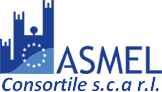 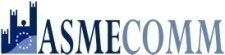 COMUNE DI CAPACCIO PAESTUMProvincia di Salerno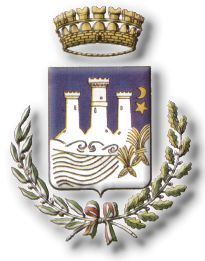 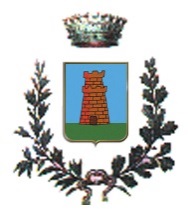 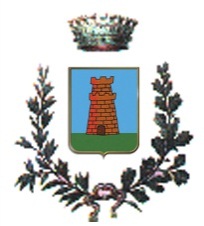 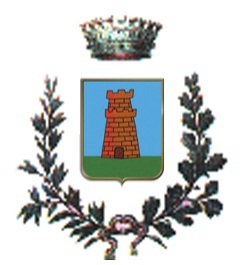 Cognome:Nome:Nato a:Prov.:Il:Residente a:Prov.:alla Via:dell’Impresa:Codice Fiscale:P. IVA:Sede legale in:Prov.:CAP:alla Via:n°Tel.:FAX:e-mail:pec:Sede operativa:Prov.:CAP:alla Via:n°Tel.:FAX:%%%%%%%%%%%%